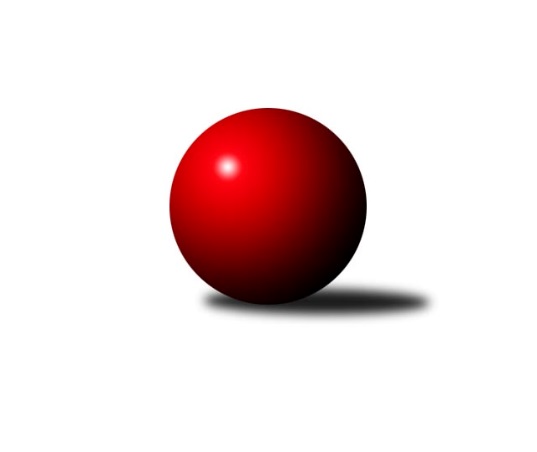 Č.10Ročník 2022/2023	12.2.2023Nejlepšího výkonu v tomto kole: 1185 dosáhlo družstvo: TJ Lokomotiva Č. Třebová AVýchodočeská divize dorostu 2022/2023V 10. kole se odehrálo pouze jedno utkání ve Svitavách, kde hosté z Č. Třebové bodovali a nejlepší výkon utkání vzešel z rukou Karolíny Kolářové – 416.Výsledky 10. kolaSouhrnný přehled výsledků:KK Svitavy A	- TJ Lokomotiva Č. Třebová A	2:6	1182:1185		12.2.KK V. Mýto A	- TJ Jiskra Hylváty A		dohrávka		15.2.SKK Náchod A	- TJ Tesla Pardubice A		dohrávka termín neurčenTabulka družstev:	1.	TJ Jiskra Hylváty A	8	7	0	1	52 : 12 	  1234	14	2.	SKK Náchod A	8	5	0	3	36 : 28 	  1185	10	3.	KK Svitavy A	8	4	0	4	34 : 30 	  1176	8	4.	TJ Tesla Pardubice A	7	4	0	3	26 : 30  	 1054	8	5.	TJ Lokomotiva Č. Třebová A	9	3	1	5	34 : 38  	 1131	7	6.	TJ Lokomotiva Trutnov A	7	3	0	4	24 : 32  	 1151	6	7.	KK V. Mýto A	7	0	1	6	10 : 46  	 1048	1Podrobné výsledky kola:	 KK Svitavy A	1182	2:6	1185	TJ Lokomotiva Č. Třebová A	Adam Krátký	 	 216 	 180 		396 	 0:2 	 399 	 	189 	 210		Štěpán Třasák	Jan Vízdal	 	 202 	 173 		375 	 2:0 	 370 	 	173 	 197		Lucie Marešová	Lucie Zelinková	 	 202 	 209 		411 	 0:2 	 416 	 	232 	 184		Karolína Kolářovározhodčí: Jakub ZelinkaNejlepší výkon utkání: 416 - Karolína KolářováPořadí jednotlivců:	jméno hráče	družstvo	celkem	plné	dorážka	chyby	poměr kuž.	Maximum	1.	Vojtěch Morávek 	TJ Jiskra Hylváty A	424.40	296.7	127.7	7.9	4/4	(447)	2.	Anthony Šípek 	TJ Jiskra Hylváty A	424.00	286.9	137.1	7.3	4/4	(453)	3.	Petr Doubek 	SKK Náchod A	419.50	289.6	129.9	6.3	4/5	(469)	4.	Michal Turek 	TJ Lokomotiva Trutnov A	412.17	292.5	119.7	9.2	6/6	(454)	5.	Karolína Kolářová 	TJ Lokomotiva Č. Třebová A	411.60	281.6	130.0	8.2	5/5	(457)	6.	Lucie Zelinková 	KK Svitavy A	404.20	288.3	115.9	11.7	5/5	(426)	7.	Adam Krátký 	KK Svitavy A	401.17	277.2	124.0	8.4	4/5	(440)	8.	Kryštof Vavřín 	TJ Jiskra Hylváty A	398.08	276.2	121.9	10.4	3/4	(432)	9.	Leoš Doležal 	TJ Lokomotiva Trutnov A	372.25	274.8	97.4	12.7	6/6	(420)	10.	Lucie Marešová 	TJ Lokomotiva Č. Třebová A	370.27	273.7	96.5	16.6	5/5	(402)	11.	Vít Musil 	TJ Tesla Pardubice A	367.83	262.6	105.3	14.0	4/4	(429)	12.	Matěj Kulich 	TJ Lokomotiva Trutnov A	366.17	264.7	101.5	14.2	6/6	(420)	13.	Lukáš Pail 	KK Svitavy A	364.40	261.6	102.8	17.1	5/5	(425)	14.	Kamil Dvořák 	TJ Tesla Pardubice A	361.17	265.4	95.8	12.7	4/4	(398)	15.	Nikola Stráníková 	KK V. Mýto A	359.00	260.7	98.3	14.5	5/5	(394)	16.	Martin Jireček 	SKK Náchod A	354.75	256.5	98.3	15.3	4/5	(387)	17.	Štěpán Třasák 	TJ Lokomotiva Č. Třebová A	350.20	256.5	93.7	16.1	5/5	(399)	18.	Monika Nováková 	TJ Tesla Pardubice A	339.06	243.6	95.4	17.4	4/4	(400)	19.	Kamila Bodorová 	KK V. Mýto A	330.87	247.5	83.3	18.4	5/5	(372)		Jan Majer 	SKK Náchod A	473.00	324.0	149.0	4.0	1/5	(473)		Danny Tuček 	SKK Náchod A	468.75	311.0	157.8	4.0	2/5	(529)		Jan Vízdal 	KK Svitavy A	407.13	279.3	127.9	8.6	2/5	(445)		Tomáš Doucha 	SKK Náchod A	401.00	269.7	131.3	6.3	3/5	(452)		Kristián Bodor 	KK V. Mýto A	392.00	269.0	123.0	14.0	2/5	(463)		Lukáš Hejčl 	SKK Náchod A	381.17	263.0	118.2	12.8	2/5	(426)		Vojtěch Majer 	SKK Náchod A	381.00	282.0	99.0	11.5	2/5	(382)		Jiří Komprs 	TJ Jiskra Hylváty A	364.50	268.0	96.5	13.5	2/4	(400)		Martin Mareš 	TJ Lokomotiva Č. Třebová A	357.00	268.3	88.7	18.3	1/5	(375)		Martin Doucha 	SKK Náchod A	353.00	273.0	80.0	19.0	1/5	(353)		Tomáš Lokvenc 	KK V. Mýto A	339.00	250.0	89.0	13.0	1/5	(339)		Petr Zima 	KK V. Mýto A	332.67	258.2	74.5	20.5	2/5	(341)		Jan Žemlička 	TJ Jiskra Hylváty A	316.00	247.0	69.0	21.0	1/4	(316)		Imamaddin Babayev 	TJ Jiskra Hylváty A	305.00	234.0	71.0	12.0	1/4	(305)		Anna Chaloupková 	TJ Tesla Pardubice A	275.00	214.0	61.0	28.0	1/4	(275)Program dalšího kola:11. kolo15.2.2023	st	16:00	KK V. Mýto A - TJ Jiskra Hylváty A (dohrávka z 10. kola)	26.2.2023	ne	9:00	TJ Lokomotiva Trutnov A - SKK Náchod A	26.2.2023	ne	9:00	TJ Tesla Pardubice A - TJ Jiskra Hylváty A	26.2.2023	ne	9:00	KK Svitavy A - KK V. Mýto A	Nejlepší šestka kola - absolutněNejlepší šestka kola - absolutněNejlepší šestka kola - absolutněNejlepší šestka kola - absolutněNejlepší šestka kola - dle průměru kuželenNejlepší šestka kola - dle průměru kuželenNejlepší šestka kola - dle průměru kuželenNejlepší šestka kola - dle průměru kuželenNejlepší šestka kola - dle průměru kuželenPočetJménoNázev týmuVýkonPočetJménoNázev týmuPrůměr (%)Výkon7xKarolína KolářováČ. Třebová4167xKarolína KolářováČ. Třebová109.394164xLucie ZelinkováSvitavy A4113xLucie ZelinkováSvitavy A108.074111xŠtěpán TřasákČ. Třebová3991xŠtěpán TřasákČ. Třebová104.923993xAdam KrátkýSvitavy A3963xAdam KrátkýSvitavy A104.133964xJan VízdalSvitavy A3754xJan VízdalSvitavy A98.613752xLucie MarešováČ. Třebová3701xLucie MarešováČ. Třebová97.29370